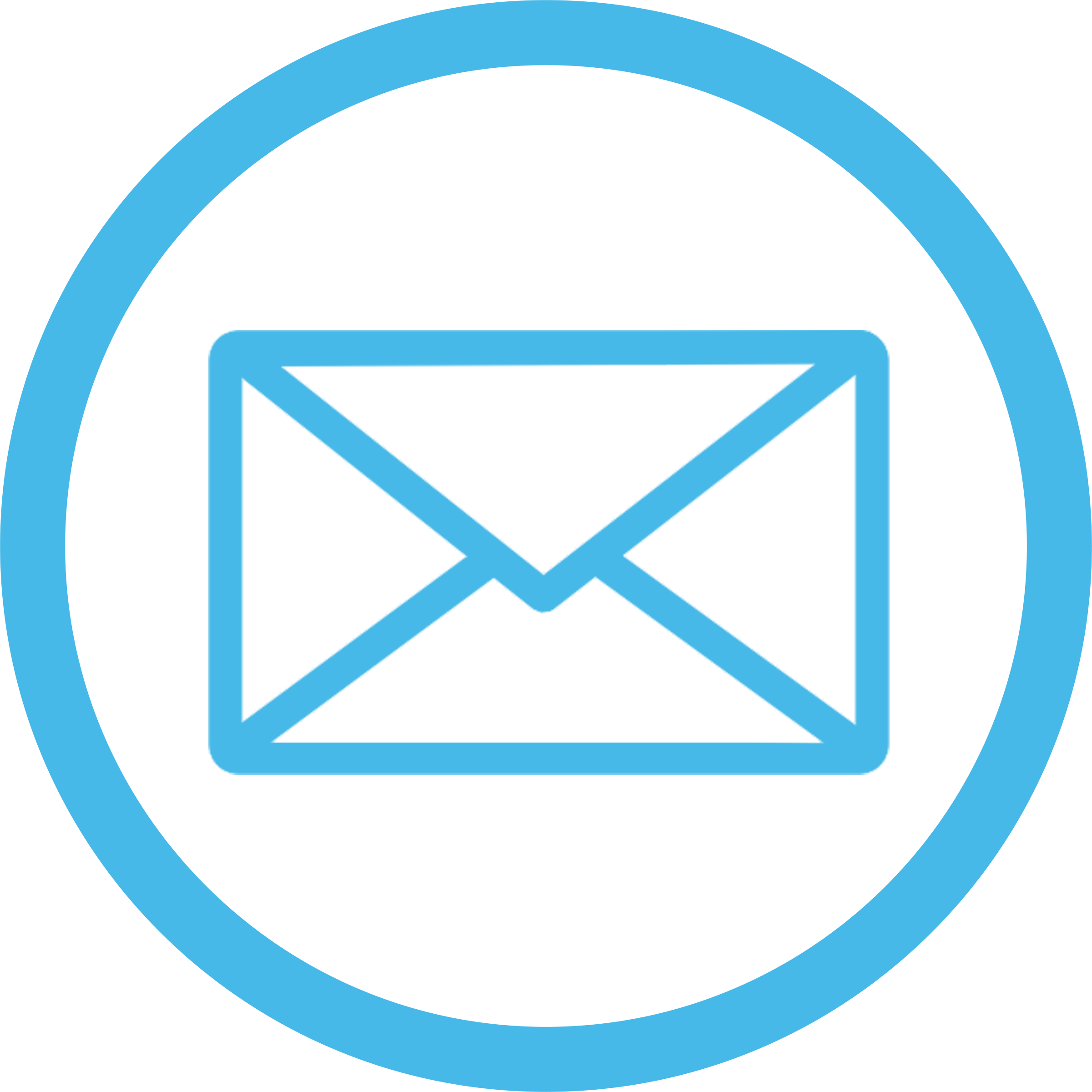 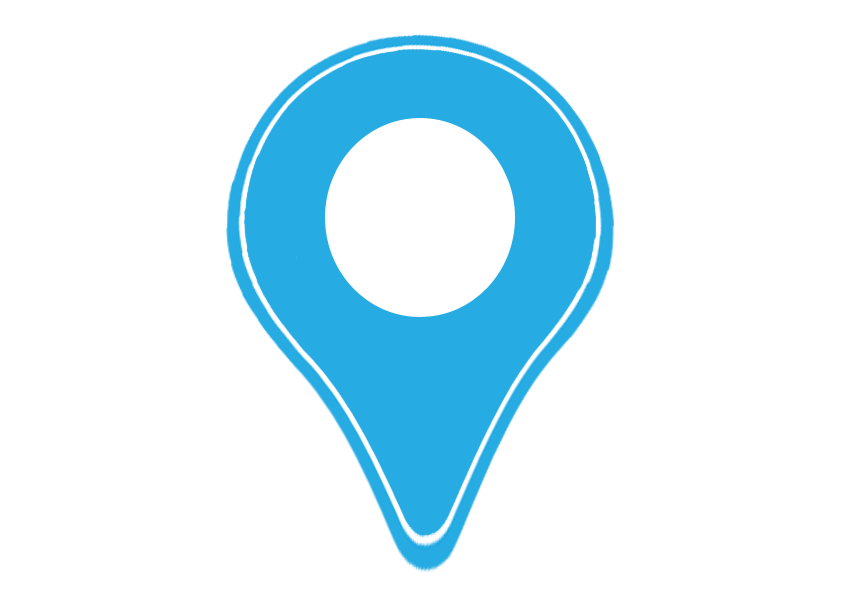 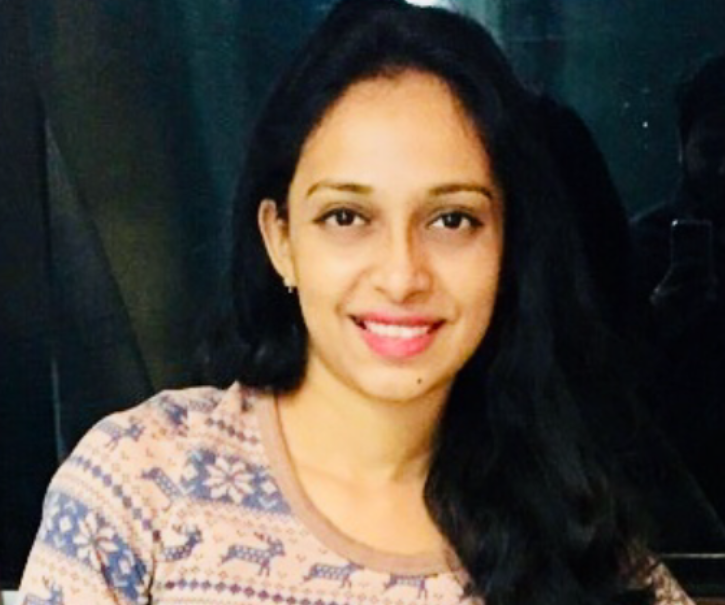 TATA CONSULTANCY SERVICES, Mumbai - India (Feb 2016 – July 2018)Senior Process Associate Review complete data entry including medical coding and safety narrative to ensure the medical history, events, drug/procedure/indications and laboratory tests are maintained.Performing quality review of the safety reports prior to submission to sponsors and regulatory authorities & review of source documents and unreported events.Ensure service delivery from productivity, compliance and quality issues.Administered the entry and revision of applicable information into the global safety database for initial or follow-up reports received via paper, fax or email.Ensure regulatory compliance for individual &expedited cases and case report submissions to health authorities.Accept E2B cases received through Argus Electronic Submission Module (ESM) as required.Participated in cross-functional training to ensure adherence to organizational policies and procedures.Handled reconciliation of drug safety reports & maintained comprehensive clinical databases which lead to early filing.INDEGENE LIFESYSTEMS, Bengaluru – India (Jan 2015 – Sep 2015)Medical AssociateEnsure recording and tracking of receipts, submissions and distributions of Serious Adverse Events and Annual Safety Report.Research consumer responses and safety reports on products.Work with other local associates to ensure evaluation of safety data. Interact and exchange relevant safety information with client and vendor associates.Evaluate incidents &complete documentation for all investigations.ICPA Healthcare Pvt. Ltd, Mumbai – India (Aug 2012 – Jan 2013)Project AssociateGain a deep understanding of customer experience, identify and fill product gaps and generate new ideas that improve customer experience and drive growth.Represent the company by visiting customers to solicit feedback on company products and services.